FORMULARZ OFERTOWY WYKONAWCYDane dotyczące wykonawcy:Dane dotyczące zamawiającego:Sieć Badawcza ŁUKASIEWICZ - Instytut Technologii Eksploatacjiul. Pułaskiego 6/10 26-600 RadomZobowiązania wykonawcy:W odpowiedzi na ogłoszenie o zamówieniu na świadczenie usługi wykonania recenzji programu nauczania do umiejętności dodatkowych dla zawodów w branży górniczo-wiertniczej, opracowanych we współpracy z pracodawcami, nr sprawy CZP/16/2020, oferuję wykonanie, zgodnie z wymaganiami określonymi w zapytaniu ofertowym, następujących części zamówienia: Oferta 1:Recenzent 1* / Recenzent 2*(*niepotrzebne skreślić)Oferuję świadczenie usługi wykonania recenzji programu nauczania do umiejętności dodatkowych dla zawodów w branży górniczo-wiertniczej, opracowanych we współpracy z pracodawcami dla następującego zawodu i DUZ:Branża na liście (zgodnie z załącznikiem nr 1 do zapytania ofertowego): ………………Nazwa zawodu: ……………….Nazwa DUZ: ………………………………………………………………………………………………………………………………………………………………………………………………………Cena i termin wykonanie usługiInformacje o osobie, która będzie wykonywać zamówienie oraz jej kwalifikacjach i doświadczeniu: Oświadczenia wykonawcy.Na potwierdzenie spełnienia wymagań do oferty załączamy następujące dokumenty:Inne informacje wykonawcy: _______________________________					_____________________________Miejscowość, data														(imię i nazwisko)podpis uprawnionego przedstawiciela wykonawcy 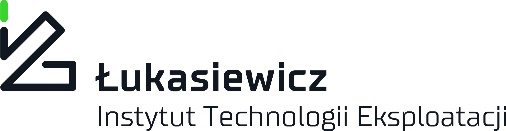 UMOWA O DZIEŁOZawarta w dniu ..…………….. r. pomiędzy Siecią Badawczą ŁUKASIEWICZ - Instytutem Technologii Eksploatacji z siedzibą w Radomiu (26-600), ul. K. Pułaskiego 6/10, KRS 0000860815, zwanym w treści umowy „Zamawiającym”, reprezentowanym przez: ………………………………….., ……………………………………,a ……………….. zam. w ……………………………..      PESEL ………………………..zwanym w treści umowy „Wykonawcą”, o następującej treści: 11. Zamawiający zamawia a Wykonawca zobowiązuje się do wykonania dzieła (pracy):2.  Termin wykonania dzieła (pracy): ……………………………. r.3. Wykonanie umowy oznacza odbiór dzieła potwierdzony protokołem odbioru (załącznik nr 1) podpisanym przez Zamawiającego. 2 3Wykonawca jest zobowiązany do osobistego wykonania dzieła. Wykonawca może powierzyć osobom trzecim wykonanie umowy (dzieła) wyłącznie na podstawie uprzedniej pisemnej zgody Zamawiającego. Wykonawca obowiązany jest do zachowania w tajemnicy wszelkich informacji uzyskanych w trakcie wykonywania umowy, w szczególności takich których ujawnienie mogłoby narazić Zamawiającego na szkodę. 4Wykonawca (autor) oświadcza, iż utwór, o którym mowa w §1, będzie oryginalny i nie będzie naruszać żadnych praw autorskich osób trzecich w rozumieniu przepisów ustawy z dnia 4 lutego 1994 r. o prawie autorskim i prawach pokrewnych (Dz. U.2019.1231. tj. z późn.zm, dalej „prawo autorskie”.) oraz że jego prawa autorskie do tego utworu nie będą ograniczone w zakresie objętym niniejszą umową. Wykonawca przenosi na Zamawiającego autorskie prawa majątkowe do przedmiotowego dzieła na polach eksploatacji wymienionych w art. 50 prawa autorskiego, w szczególności w zakresie: utrwalania utworu w dowolnej technice, reprodukowania go (zwielokrotniania), rozpowszechniania zwielokrotnionych egzemplarzy, wprowadzania do obrotu egzemplarzy zwielokrotnionego utworu i wykorzystywania go w każdy możliwy sposób, wprowadzania utworu do pamięci komputera i do sieci Internet.W związku z treścią ust.1, Wykonawca zobowiązuje się do zaspokojenia wszelkich roszczeń, które mogą być zgłoszone do Zamawiającego z tytułu wykonania przez niego niniejszej umowy.Wykonawca oświadcza, że udziela Zamawiającemu nieodwoływalnego upoważnienia do wykonywania osobistych praw autorskich w zakresie zgody na dokonywanie zmian w odebranym dziele. Zamawiający ma prawo dokonania zmian utworu (dzieła) wynikających z uwarunkowań techniczno-redakcyjnych. Wykonawca oświadcza, że nie będzie wykonywał prawa do nadzoru nad sposobem korzystania z utworu oraz, że nie będzie wykonywał osobistych praw autorskich do dzieła.Wykonawca wyraża zgodę na rozpowszechnianie utworu bez podania jego imienia i nazwiska jako autora dzieła. Autorskie prawa majątkowe do utworu przejdą na Zamawiającego po odebraniu dzieła. Wykonawca oświadcza, że wynagrodzenie, o którym mowa w §2 obejmuje wszystkie prawa autorskie będące przedmiotem niniejszej umowy. 5Jeżeli wynagrodzenie Wykonawcy podlega opodatkowaniu, Zamawiający podatek ten pobiera przy wypłacie wynagrodzenia. W przypadku, gdy wynagrodzenie nie podlega opodatkowaniu, Wykonawca jest zobowiązany to udokumentować.Wykonawca jest zobowiązany do pokrycia wszelkich kosztów, które poniósł Zamawiający na skutek niepoinformowania lub błędnego poinformowania przez niego Zamawiającego o podstawie wymiaru składek społecznych. 6Wykonawca oświadcza, że Zamawiający wypełnił wobec niego obowiązek informacyjny wynikający z art. 13 rozporządzenia Parlamentu Europejskiego i Rady (UE) 2016/679 z dnia 27 kwietnia 2016 r. w sprawie ochrony osób fizycznych w związku z przetwarzaniem danych osobowych i w sprawie swobodnego przepływu takich danych oraz uchylenia dyrektywy 95/46/WE (ogólne rozporządzenie o ochronie danych – RODO). Klauzula informacyjna stanowi załącznik nr 3 do umowy. 7Spory mogące wyniknąć z umowy będą rozstrzygane polubownie a w przypadku braku porozumienia przez sąd powszechny   właściwy miejscowo dla Zamawiającego.Umowa została sporządzona w dwóch egzemplarzach jednakowej treści, po jednym dla każdej ze Stron.WYKONAWCA								ZAMAWIAJĄCY					Załącznik nr 1PROTOKÓŁ ZDAWCZO-ODBIORCZYsporządzony w dniu ………………………… w Radomiu w sprawie odbioru przedmiotu umowy o dzieło z dnia …………. r. nr umowy …………………..Zamawiający:	   Sieć Badawcza ŁUKASIEWICZ - Instytutem Technologii EksploatacjiWykonawca: 	   ………………………Przedmiot umowy: …………………………………………………………………………………………………………………………………………………………………………………………………………………………………………………….Wykonawca przekazał wykonane dzieło, a Zamawiający przyjął je bez zastrzeżeń stwierdzając, że dzieło wykonane zostało zgodnie z zawartą umową.*Zamawiający zgłosił następujące zastrzeżenia i uwagi do wykonanej pracy:* ………………………………………………………………………………………………………………………………………………………………………………………………………………………………………………………………………………………………………………………Wykonawca w terminie do dnia ……………… poprawi wykonaną pracę (dzieło) zgodnie z zastrzeżeniami i uwagami wymienionymi w pkt 2 niniejszego protokołu.*Protokół sporządzono w dwóch egzemplarzach jednakowej treści, po jednym egzemplarzu dla każdej ze Stron. Wykonawca							Zamawiający...............................................					.....................................................	                                                       *- niepotrzebne skreślićZłącznik nr 2Radom, dnia .......................Nazwisko i imię wystawiającego ………………….				            Nazwa i adres zakładu pracyRACHUNEKdla Sieci Badawczej ŁUKASIEWICZ - Instytutu Technologii Eksploatacji..................................................											     podpis wystawiającego_____________________________________________________________________________________________________.............................................													.............................................	     podpis																			     podpis_____________________________________________________________________________________________________Oświadczenie podatkowe WykonawcyNr PESEL (Nr ewid. w dowodzie osobistym)				Nr identyfikacji podatkowej NIP__________________________________________________________________________________________Stwierdzam, że powyższe dane podałem zgodnie ze stanem rzeczywistym i oświadczam, że znana jest mi odpowiedzialność karna za podanie danych niezgodnych z prawdą.............................................................											 podpis wystawiającego
_____________________________________________________________________________________Załącznik nr 3KLAUZULA INFORMACYJNA W ZAKRESIE OCHRONY DANYCH OSOBOWYCH(art. 13 RODO)Zgodnie z art. 13 ust. 1 i ust. 2 Rozporządzenia Parlamentu Europejskiego i Rady (UE) 2016/679 z dnia 27 kwietnia 2016r. w sprawie ochrony osób fizycznych w związku z przetwarzaniem danych osobowych i w sprawie swobodnego przepływu takich danych oraz uchylenia dyrektywy 95/46/WE (ogólne rozporządzenie o ochronie danych, zwane dalej RODO) informujmy, iż:Administratorem Pani/Pana danych osobowych jest Sieć Badawcza ŁUKASIEWICZ - Instytut Technologii Eksploatacji z siedzibą w Radomiu 26-600, ul. K. Pułaskiego 6/10, KRS nr 0000043623, NIP nr 796-003-58-05;dane kontaktowe Inspektora ochrony danych osobowych w Instytucie - email: iodo@itee.radom.pl; Pani/Pana dane osobowe przetwarzane będą w celu realizacji umowy nr …………………………….  
z dnia …………………..podstawą prawną przetwarzania danych jest  art. 6 ust. 1 pkt. b) RODO.Administrator nie będzie przekazywał Pani/Pana dane odbiorcom danych.7) ma Pani/Pan prawo żądania dostępu do swoich danych osobowych oraz prawo ich sprostowania, usunięcia,
     ograniczenia przetwarzania, prawo do wniesienia sprzeciwu wobec przetwarzania, prawo do przenoszenia danych;8)  ma Pan/Pani prawo wniesienia skargi do organu nadzorczego;9)  podanie przez Pana/Panią danych osobowych jest warunkiem zawarcia umowy. Konsekwencją niepodania
      danych   osobowych będzie brak zawarcia umowy …………………….;10) Pani/Pana dane nie będą przetwarzane w sposób zautomatyzowany w tym również w formie profilowania............................................
(czytelny podpis) Nr sprawy: CZP/16/2020Radom, dnia 2020-10-21Nazwa / Nazwisko i imięAdres siedziby/miejsca zamieszkaniaNr telefonu/faksAdres e-mailnr NIP (jeżeli dotyczy)nr REGON (jeżeli dotyczy)cena brutto (PLN):słownie:cena netto:Termin wykonania:Nazwisko i imię: Adres e-mail: Telefon do kontaktu:Aktualne miejsce pracy (wypełniają wyłącznie wykonawcy będący osobami fizycznymi):nazwa i adresstanowisko/funkcjaPodstawa dysponowania osobą wyznaczoną do realizacji zamówienia przez Wykonawcę (np. umowa o pracę, inna – wpisać jaka) – wypełniają wyłącznie wykonawcy będący osobami prawnymiWykształcenie:rodzaj (wpisać wyższe, średnie lub zasadnicze zawodowe);nazwa uczelni/szkołyuzyskany tytuł / stopień naukowy / kwalifikacje (jeżeli dotyczy)Liczba lat pracy w zawodzie, dla którego składana jest ofertaW zawodzie: …………………..Nazwy zakładów pracy, okres zatrudnienia (od – do):…………………………………………………………….……………………………………………………………..Doświadczenie w opracowywaniu szkolnych programów nauczania do zawodu lub programów nauczania dla kwalifikacyjnych kursów zawodowych i/lub programów nauczania do kursów umiejętności zawodowych w okresie ostatnich 5 lat.Tytuł programu, rodzaj programu(przedmiotowy/modułowy/koncentryczny), przyjętą strukturę treści nauczania (liniowy/spiralny/blokowy), rok opracowania, datę dopuszczenia do użytku szkolnego przez dyrektora - jeżeli program był opracowany na potrzeby szkoły lub link i miejsce publikacji - jeżeli program był opracowany w formie publikacji………………………………………………………………………………...Oświadczam, że zapoznałem się z treścią zapytania ofertowego, nie wnoszę do niej żadnych zastrzeżeń oraz uzyskałem informacje niezbędne do przygotowania oferty.Oświadczam, że załączony do zapytania ofertowego wzór umowy został przeze mnie zaakceptowany bez zastrzeżeń i zobowiązuję się w przypadku wyboru mojej oferty do zawarcia umowy w miejscu i terminie wyznaczonym przez Zamawiającego. Oświadczam, że mam pełną zdolność do czynności prawnych oraz korzystam z pełni praw publicznych.Oświadczam, że wyrażam zgodę na przetwarzanie moich danych osobowych zgodnie z ustawą z 29.08.1997 r. o ochronie danych osobowych (Dz. U. z 2016 r., poz. 922 z późn.zm). 1. Zamawiający zobowiązuje się wypłacić Wykonawcy całkowite wynagrodzenie (ryczałtowe) w kwocie: ……………… złotych 1. Zamawiający zobowiązuje się wypłacić Wykonawcy całkowite wynagrodzenie (ryczałtowe) w kwocie: ……………… złotych 1. Zamawiający zobowiązuje się wypłacić Wykonawcy całkowite wynagrodzenie (ryczałtowe) w kwocie: ……………… złotych 1. Zamawiający zobowiązuje się wypłacić Wykonawcy całkowite wynagrodzenie (ryczałtowe) w kwocie: ……………… złotych,2. Wynagrodzenie zostanie wypłacone po wykonaniu umowy i będzie płatne 14dni po wystawieniu rachunku (zał. nr 2) albo w tym terminie w drodze przelewu na rachunek bankowy wskazany przez Wykonawcę.dni po wystawieniu rachunku (zał. nr 2) albo w tym terminie w drodze przelewu na rachunek bankowy wskazany przez Wykonawcę.dni po wystawieniu rachunku (zał. nr 2) albo w tym terminie w drodze przelewu na rachunek bankowy wskazany przez Wykonawcę.dni po wystawieniu rachunku (zał. nr 2) albo w tym terminie w drodze przelewu na rachunek bankowy wskazany przez Wykonawcę.dni po wystawieniu rachunku (zał. nr 2) albo w tym terminie w drodze przelewu na rachunek bankowy wskazany przez Wykonawcę.dni po wystawieniu rachunku (zał. nr 2) albo w tym terminie w drodze przelewu na rachunek bankowy wskazany przez Wykonawcę.dni po wystawieniu rachunku (zał. nr 2) albo w tym terminie w drodze przelewu na rachunek bankowy wskazany przez Wykonawcę.dni po wystawieniu rachunku (zał. nr 2) albo w tym terminie w drodze przelewu na rachunek bankowy wskazany przez Wykonawcę.1. Za wykonaną pracę wg umowy z dnia , tj. ……………………………………………….……………………………………………….………………………………………………. 2. Wynagrodzenie zł:słownie złotych: …………………………………….Sprawdzono pod względem merytorycznymStwierdzam wykonanie i przyjęcie  prac zgodnie z  umowąNazwiskoImięlubMiejsce zamieszkania:Gmina/DzielnicaUlicanr domunr mieszkania  Kod pocztowyMiejscowość Adres Urzędu Skarbowego:Wynagrodzenie: odbiorę w kasie ITeE-PIBWynagrodzenie: odbiorę w kasie ITeE-PIBWynagrodzenie: odbiorę w kasie ITeE-PIBWyliczenie podatku: kwota bruttoWyliczenie podatku: kwota bruttoWyliczenie podatku: kwota bruttoWyliczenie podatku: kwota bruttoWyliczenie podatku: kwota bruttoWyliczenie podatku: kwota bruttoproszę przesłać pocztą na adres domowyproszę przesłać pocztą na adres domowyproszę przesłać pocztą na adres domowykoszty uzyskaniakoszty uzyskaniakoszty uzyskaniadochódpodatekprzekazać na rachunek bankuprzekazać na rachunek bankudo wypłaty złdo wypłaty złnr rachunku(słownie zł)(słownie zł)